              Request for Human Subjects Review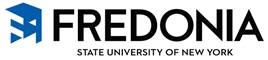 Complete both Part I and Part II of this application. Return to Human Subjects Review Committee, SUNY Fredonia, 170 Reed Library, Phone: 716 673-3569; sponsored.programs@fredonia.edu. Part IProject Name: ____________________________________________________________________________Principal Investigator #1: __________________________________________________________________Check one of the following:  	____ Faculty/Staff Principal Investigator  ____ Student Principal InvestigatorSignature of Principal Investigator #1________________________________________________________	Department: ______________________________	Phone Number: _________________________	Campus Address: ___________________________________________________________________Email Address: _____________________________________________________________________Principal Investigator #2: __________________________________________________________________Check one of the following:  	____ Faculty/Staff Principal Investigator  ____ Student Principal InvestigatorSignature of Principal Investigator #2 _______________________________________________________	Department: ______________________________	Phone Number: _________________________	Campus Address: ___________________________________________________________________	Email Address: _____________________________________________________________________Additional Principal Investigators’ information should be in the same format on an attached sheet.STUDENT PRINCIPAL INVESTIGATORS MUST LIST THE SUPERVISING FACULTY MEMBER AND HAVE THE FACULTY SPONSOR SIGN THE FACULTY VERIFICATION THAT APPEARS BELOW.Faculty Sponsor: _________________________________________________________________________Faculty Verification:  I have read this student’s Application for Human Subjects (Part I and Part II). I accept responsibility for the manner in which this study will be carried out. I am convinced that benefits from this research outweigh any risks.  					_________________________________________________________					Signature of Faculty Sponsor 			DateNumber of Subjects: ________Type of Subjects:	___ Male   	___ Female	Check all that apply:	___ Adults, note the age range: _____________________Special subjects (Protected classes)						___ Pregnant women			___ Children (<18 years of age)				___ Individuals with disabilities	___ Prisoners				___ Other vulnerable group(s)   ______________________________________Type of Procedures:Check all that apply___ Review of records				___ Interview			___ Hypnosis___ Observation				___ Audio taping		___ Deception___ Videotaping				___ Photographs		___ Self-disclosure___ Threats/Embarrassment			___ Survey (mail-in, phone, in-person, in-class, online)___ Standardized Tests				___ Recording of identifiable personal data	___ Other (specify) __________________________________________________________________________Where will research take place? 	___ Off campus:   Indicate place ________________________________			        		___ On campus:   Indicate place ________________________________Time and Length:  Date study will begin ____________	Date study will end ________________________Will subjects be compensated?	___ No		___ Yes  If yes, specify nature and/or amount ________________________________________________________________________________________			Under what terms will subjects be compensated: ________________________________			_______________________________________________________________________Who will obtain consent? __________________________________________________________________________________________I have read the SUNY Fredonia Campus Policy on the Use of Human Subjects: 	 http://home.fredonia.edu/sponsoredprograms/propose I have completed the CITI On-Line Human Subjects Protection Training. A Certificate (or copy) is to be attached and included with your application:___ Attached NOTE: For students, the supervising faculty member must have also completed the training.*************************************************************************************Committee Use OnlyType of Review:	___ Exempt     ___  Expedited     ___  Full Committee     ___  EmergencyApproval Date		_______________  Closure Date: 	_______________Memorandum received:  _______________  Starting Research:		_____Yes	_____NoEnded Research:		_____Yes	_____NoApplication for the Use of Human Subjects - Part IIPlease address each numbered item in the order given. Incomplete applications will be returned to the principal investigator. If there are sections that are not applicable to your research, please explain why. Use the following as your guide:Name the principal investigator. Describe his/her qualifications and any relevant experiences; attach a copy of the vitae of the principal investigator and faculty sponsor, if appropriate. If a student has been identified as the principal investigator, the role of the faculty sponsor(s) in guaranteeing compliance with the procedures outlined in this application as well as compliance with the regulations governing the use of human subjects must be clearly stated.Faculty sponsors are required to meet with student researchers to review human subjects protection and to monitor data collection.Clearly explain the procedures involved to carry out your study in detail. What is the overall goal of your study and what are your specific objectives? What will you do? What will the subjects do? A list of the steps in your study is often helpful. It is important that you clearly and succinctly describe your research protocol in enough detail that an uninformed reader can understand what is involved in your research project.Describe the individuals who will participate in your study, noting their age (or age ranges), gender, ethnic background, and health status (if known). Mention other characteristics that make your subjects identifiable (for example, “elderly males living in supervised living arrangements in rural Chautauqua ). There are protected classes of subjects (i.e., pregnant women, children under the age of 18 years, individuals with disabilities, prisoners, and any individual viewed as vulnerable). If your subject pool includes members of these protected classes or has the potential for inclusion of these protected classes, a full Human Subjects Review Committee review will be necessary and the more complete your Request for Review, the more likely a timely approval will be issued.Identify the data you intend to collect and how you will collect those data. Mention all instruments you will use and attach a copy of these instruments to your application. Please note that if you are using a piece of equipment, you only need to describe that equipment. Describe how you will use the information you collect; to further research on your topic, to further research, to provide some form of treatment, to improve student performance, etc. Describe how your data will be safely stored in a protected environment: data/videotapes/audiotapes you collect during and what you will do with them upon the completion of the study.Describe how you will recruit subjects for your study and how you will handle obtaining their informed consent for participation. Informed consent is one of the most important components of conducting research that involves living human subjects. State who will obtain consent and what information on your study will be provided to potential subjects. Federal regulations mandate that if a research study involves subjects under 18 years of age, consent must be obtained from the parent or legal guardian AND the minor child. You must have two separate forms when minor children are involved in your research: a parent consent form and a child assent form. Here at SUNY Fredonia, a child’s assent form must be included in research protocol involving children ages 5 to 17 years. The language used in a minor child assent form must be appropriate to the age of the child. You must attach a copy of all consent forms to your application.To ensure that your consent forms meet federal standards, please include A statement that this is researchThe purpose of your studyA description of your proceduresHow long subjects will be involved in your studyBoth the potential benefits and the risks and/or discomforts of participantsAny alternatives to the treatment you provide, if appropriateHow confidentiality of subjects and their data will be maintainedA statement that participation is voluntary and that the subjects can withdraw at any time without penalty; and The names and phone numbers of contact people for your study.This component contains four parts:Identify any potential risks: physical, psychological, social, legal, or another type of risk. Describe the likelihood of these risks occurring and their seriousness. Describe alternative treatments that might be advantageous to the subjects.Where appropriate, state how you will ensure that your subjects receive necessary medical or professional intervention if they have adverse effects to your treatment/research protocol. Tell how you will maintain the safety of your subjects during your study.If there are risks in your study, tell how the risks are balanced by the benefits to be gained by the subjects from their participation in your study. Also, mention the relationship of the risks to the knowledge that will be gained from your study.If your study deals with a sensitive issue and/or the data you collect deals with criminal acts, sexual conduct and behavior, drug and alcohol use, sensitivity and awareness to potential risks, and/or liabilities to your subjects, you will need to clearly state the precautions taken to minimize risks or liabilities.Mention how you will prevent any risk to violating the confidentiality of the subjects involved in your study.Questions about your research project or how this application should be completed, contact any of the following individuals:Judy Horowitz, Human Subjects Administrator and Associate Provost, Graduate Studies, Sponsored Programs and Faculty DevelopmentPhone:	673-3335; judith.horowitz@fredonia.eduJack Croxton, Member, Human Subjects Committee, Chair Psychology Department, Phone: 673-3129; jack.croxton@fredonia.eduBrian Masciadrelli, Chair, Human Subjects Committee, Professor, Social Work, Phone: 673-3205; brian.masciadrelli@fredonia.edu Bridget Russell, Member, Human Subjects Committee, Associate Professor, Communication Disorders and Sciences, Phone: 673-4616; bridget.russell@fredonia.eduCarrie Fitzgerald, Member, Human Subjects Committee, Associate Professor, Language, Learning, and Leadership, Phone: 673-4652, carrie.fitzgerald@fredonia.edu Cynthia Wickwire Lundquist, Community Member, Human Subjects Committee, Pastor, First Presbyterian Church of Fredonia, Phone:679-1501; wickwire@fredonia.eduTracy Stenger, Member Human Subjects Committee, Executive Director of Student Wellness and Support, Phone: 673-3271; tracy.stenger@fredonia.edu Paul Benson, Secretary, Human Subjects Committee, Grant Development Specialist, Phone 673-3569; paul.benson@frredonia.edu 